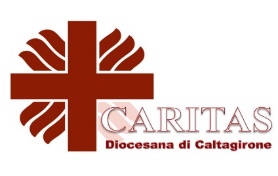 Allegato 2IV Bando Diocesano promosso dalla Caritas per la realizzazione di progetti nell’ambito del sostegno scolastico e di educazione alla prevenzione primariaFormulario per la presentazione del progettoENTE PROMOTORE E GESTORE DEL PROGETTO (curriculum dell’ente) DESTINATARIDIRETTI: Minori. Numero dei destinatari da raggiungere o già raggiunti: ___________________ nell’anno.INDIRETTI (specificare se lo si ritiene opportuno).    LOCALIZZAZIONEREFERENTE DEL PROGETTODESCRIZIONE SINTETICA DEL PROGETTOANALISI DEL BISOGNO6.1	Descrivere il contesto in cui si sviluppa il bisogno/problema, in riferimento al territorio.Dati relativi al fenomeno, in riferimento soprattutto al territorio (citando eventualmente fonti di riferimento).OBIETTIVO GENERALEDeve essere qui definito l’ampio obiettivo del progetto. Dando una risposta concreta alle problematiche individuate precedentemente ai punti 6.1 – 6.2. Tale obiettivo va indicato in termini di miglioramento, superamento, potenziamento ecc.OBIETTIVI SPECIFICIDeve essere qui indicato ciò che concretamente si intende raggiungere durante il periodo di attuazione del progetto.ATTIVITÀ PREVISTE PER RAGGIUNGERE GLI OBIETTIVIIndicare in questa sezione le attività previste per il raggiungimento degli obiettivi, la descrizione delle attività, metodologia utilizzata e la temporalità delle azioni (cronogramma delle attività).VOLONTARI E NON VOLONTARI IMPIEGATI NEL PROGETTOElencare Cognome e Nome e indirizzo e-mail  LAVORO DI RETEDescrizione di eventuali partner coinvolti nel progetto. Se previsto in modo diretto o indiretto sulle problematiche e sui bisogni su cui si intervieneRISORSE TECNICHE E STRUMENTALI NECESSARIE PER L’ATTUZIONE DEL PROGETTODESCRIZIONE PIANO DI MONITORAGGIO INTERNO PER LA VALUTAZIONE DELL’ANDAMENTO DELLE ATTIVITA’ DEL PROGETTO E VERIFICA DEI RISULTATI CONSEGUITI.SOSTENIBILITA’In questa sezione è importante descrivere se vi sono le condizioni per una sostenibilità delle azioni avviate con il progetto per gli anni successivi, terminato il finanziamento richiesto con la presente documentazione: PROSPETTO CONTABILEIl Legale Rappresentante        (Firma e Timbro)Titolo del progettoDurata numero mesi(max 6 mesi)(max 12 mesi)COMUNEPARROCCHIA/QUARTIEREZONACOGNOME E NOMETELEFONOFAXCELLULAREEMAILINCARICOSTATO ECCLESIALECognome e nome  ___________________________________________________Cognome e nome  ___________________________________________________Cognome e nome  ___________________________________________________Cognome e nome  ___________________________________________________Cognome e nome  ___________________________________________________Cognome e nome  ___________________________________________________Cognome e nome  ___________________________________________________Cognome e nome  ___________________________________________________Cognome e nome  ___________________________________________________Cognome e nome  ___________________________________________________Attività PrevisteRisorse tecniche e strumentali utilizzatiImmobileImmobileImmobileVia: Via: Eventuale affitto ImportoEventuale affitto ImportoEventuali interventi descrizione:Eventuali interventi descrizione:Eventuali interventi descrizione:ImportoConsumi previsti nell’immobile per l’esecuzione del progettoConsumi previsti nell’immobile per l’esecuzione del progettoConsumi previsti nell’immobile per l’esecuzione del progettoEnel TelefonoGasImportoImportoArredo e attrezzature descrizioneArredo e attrezzature descrizioneImportoPersonale impiegato per il progettoPersonale impiegato per il progettoImportoAltre tipologie di spesaAltre tipologie di spesaImportoTOTALETOTALEIMMOBILI CONSUMIARREDOPERSONALEALTROTotale importo